中國科技大學補助教師舉辦校內研習紀錄AIoT人工智慧物聯網創新應用研習營研     習     紀     錄研     習     紀     錄研     習     紀     錄AIoT人工智慧物聯網創新應用研習營10/15研習紀錄	本次研習邀請到Webduino官方講師陳又鳴老師主講，為校內教師講授並示範如何運用Webduino開發板，搭配圖形化程式編輯介面，連結各種傳感器，實現AIoT在創新產品與創新服務的應用。	陳老師首先介紹IoT 物聯網以及Webduino開發版的元件與基礎功能，並以實例說明Webduino應用實例。	本次研習的主軸是希望校內教師實際操作、親身體驗，了解AIoT人工智慧物聯網的運用，以期能提升校內專題製作的品質與競賽競爭力。因此，在接下來的課程中，參與教師可以實際動手操作本次研習向Webduino租用的開發版、感測器組件 (每位教師一組元件及開發板)，了解如何連結開發板、麵包板以及感測元件，並運用圖形化程式編輯介面，實際感受IoT 物聯網的基礎應用。操作主題包括運用光敏電阻與LED，實作智慧裝置。溫濕度傳感器自然語言辨識-語音聲控大數據-google試算表資料蒐集 (資料庫)Line Bot實作	在研習過程中，很多老師也藉此機會與陳老師溝通自己的構想，討論如何運用本次研習的架構，將構想實作為具體的成品。10/16研習紀錄	在第二天上午的研習課程中，陳老師示範並講授Webduino 感測元件的進階實作，包括超音波傳感器人體紅外線偵測RFID 無線射頻辨識應用	第二天下午的課程安排，則將重點放在AI人工智慧的應用，包括認識AI人工智慧機器學習基本知識深度學習核心技術(包含DNN, CNN, RNN)深度學習實作與開發	最後，陳老師保留一些時間跟老師一對一討論，關於AIoT人工智慧物聯網創新應用相關的專題構想。參與老師提出以下專題構想:電阻式薄膜壓力感測器之專題應用前端介面設計	在為期二天的研習課程中，參與教師均感獲益良多。AIoT在各個領域都是未來發展趨勢，開發板與傳感器的運用，降低了進入物聯網世界的門檻，也讓師生所構思的產品或服務創新，變得可行。藉由此次研討會，期盼能提升校內教師的專業能力與教學質量，並能將AIoT的專業技術融入於教學課程中，使學生在畢業前，不但能具備創新思維，更能夠具備實現構想的專業能力，日後在智慧科技不斷帶動產業環境變化的職場上，能開創屬於自己的一片天。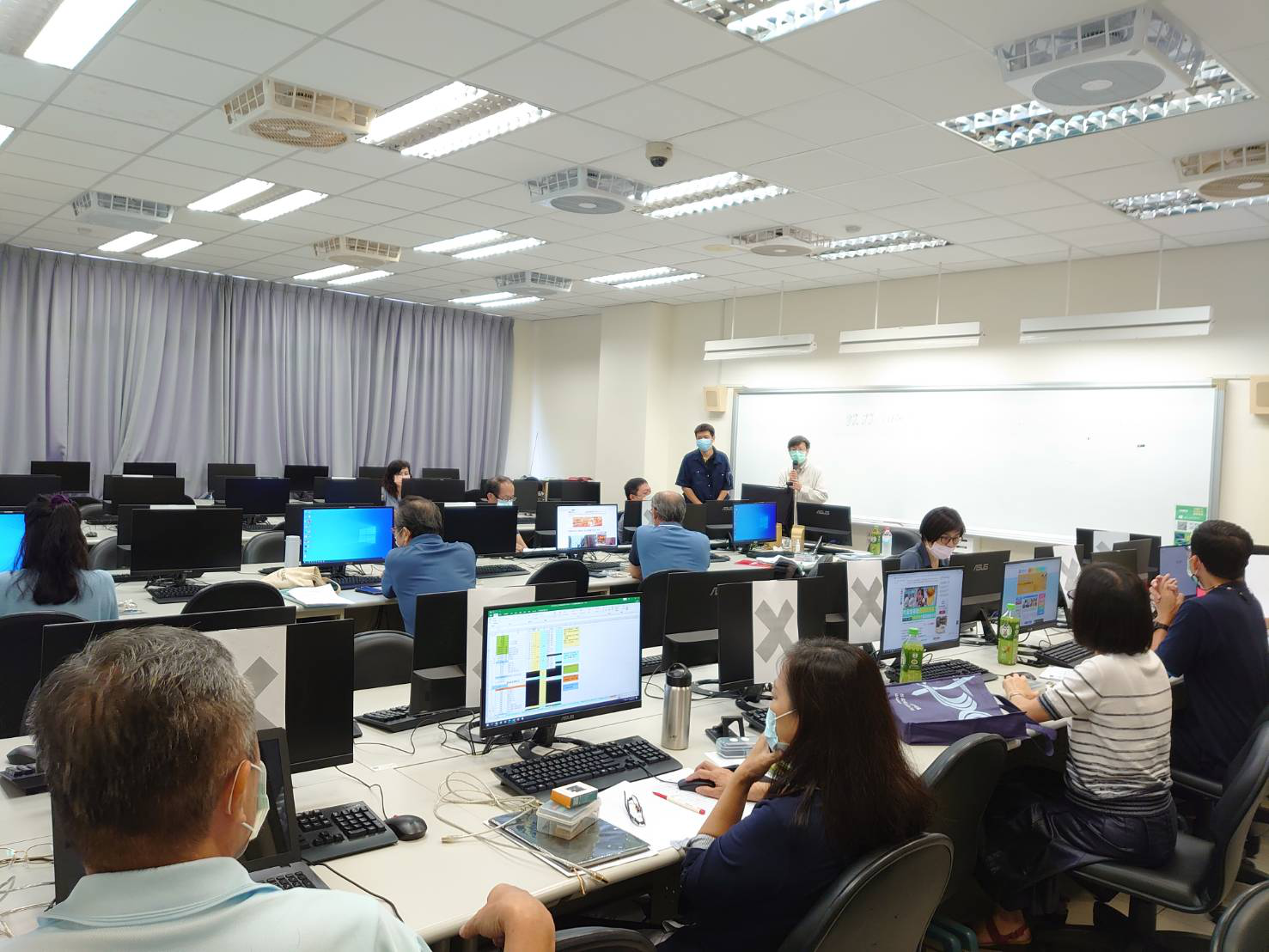 研習上課情形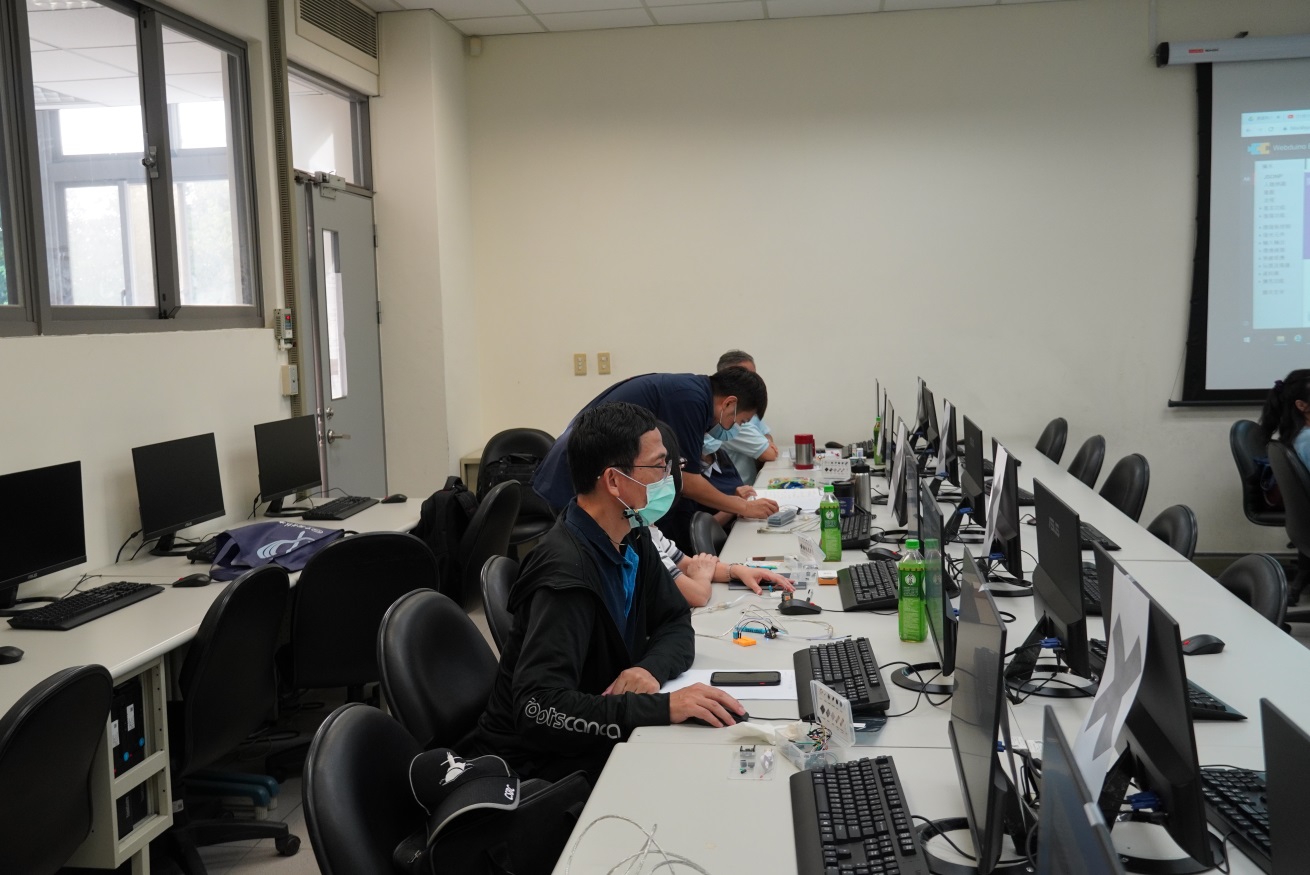 研習教師操作開發版、感測器組件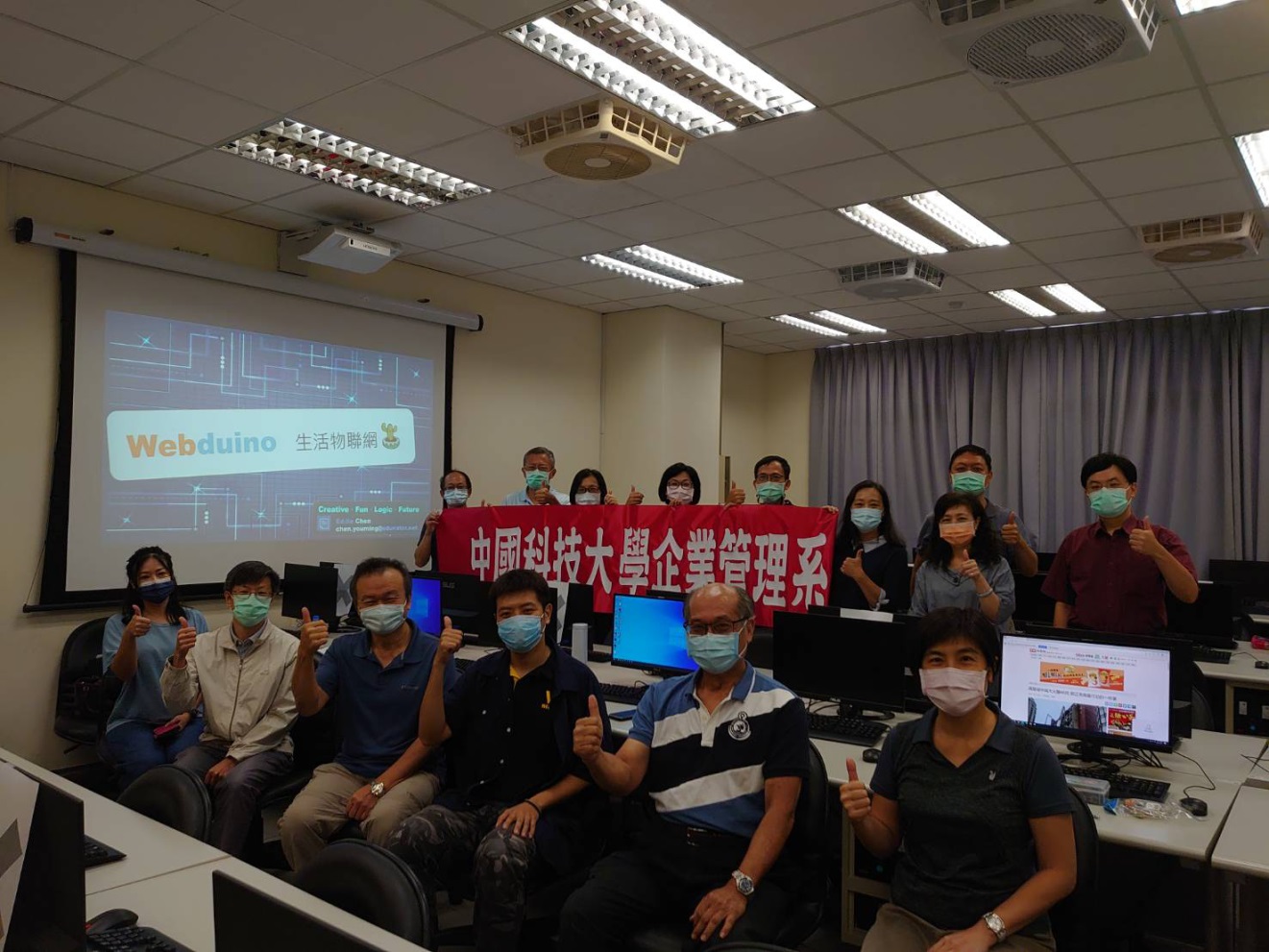 研習教師與講師合影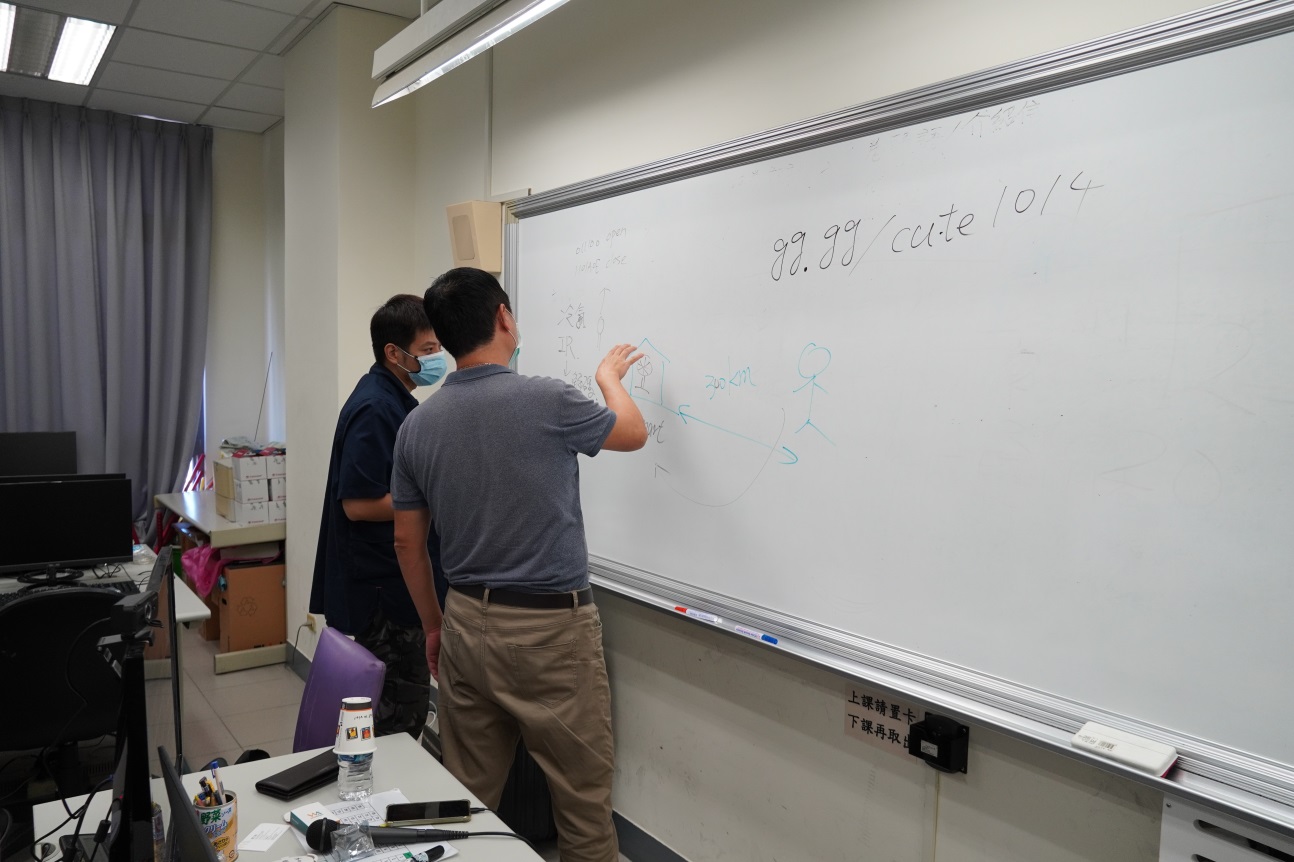 參與教師與講師討論情形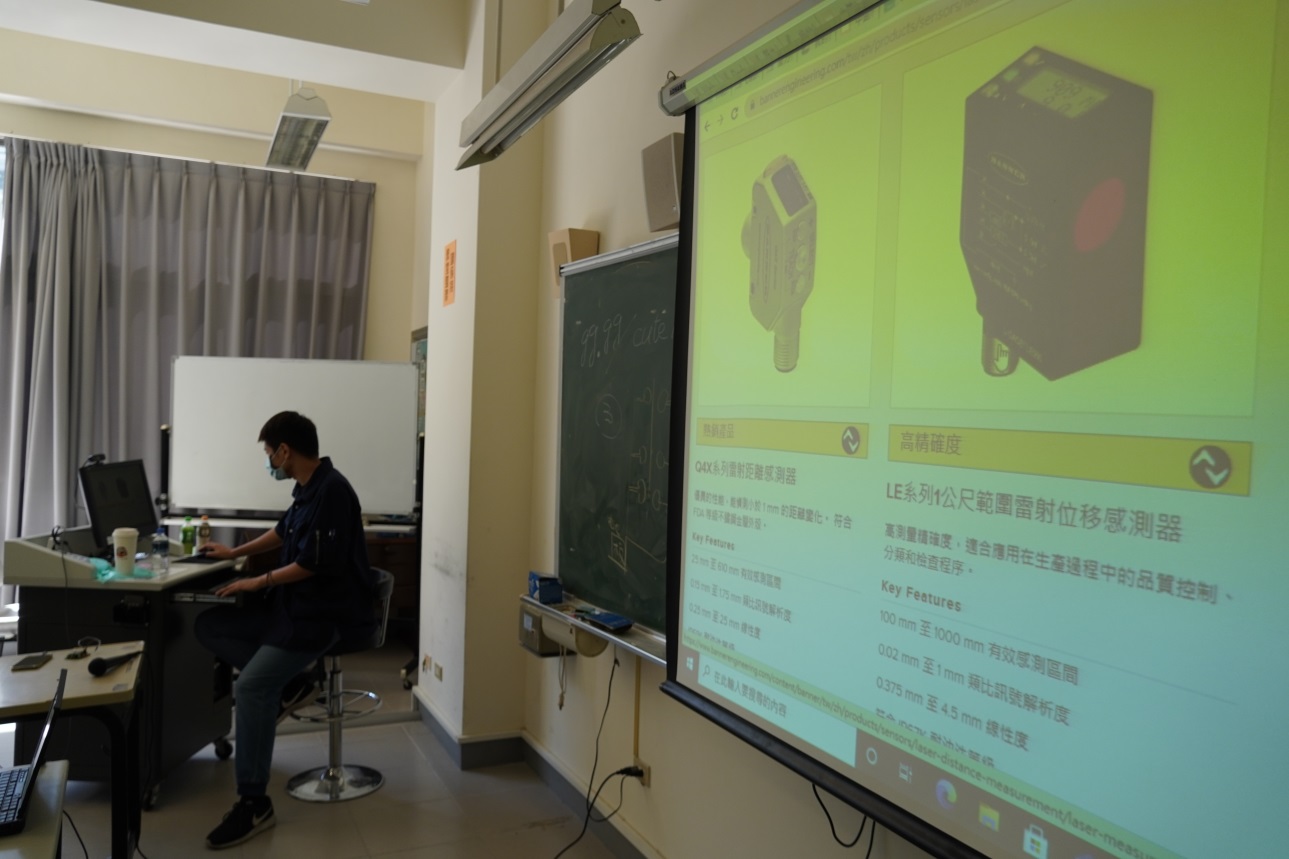 講師授課情形AIoT人工智慧物聯網創新應用研習營10/15研習紀錄	本次研習邀請到Webduino官方講師陳又鳴老師主講，為校內教師講授並示範如何運用Webduino開發板，搭配圖形化程式編輯介面，連結各種傳感器，實現AIoT在創新產品與創新服務的應用。	陳老師首先介紹IoT 物聯網以及Webduino開發版的元件與基礎功能，並以實例說明Webduino應用實例。	本次研習的主軸是希望校內教師實際操作、親身體驗，了解AIoT人工智慧物聯網的運用，以期能提升校內專題製作的品質與競賽競爭力。因此，在接下來的課程中，參與教師可以實際動手操作本次研習向Webduino租用的開發版、感測器組件 (每位教師一組元件及開發板)，了解如何連結開發板、麵包板以及感測元件，並運用圖形化程式編輯介面，實際感受IoT 物聯網的基礎應用。操作主題包括運用光敏電阻與LED，實作智慧裝置。溫濕度傳感器自然語言辨識-語音聲控大數據-google試算表資料蒐集 (資料庫)Line Bot實作	在研習過程中，很多老師也藉此機會與陳老師溝通自己的構想，討論如何運用本次研習的架構，將構想實作為具體的成品。10/16研習紀錄	在第二天上午的研習課程中，陳老師示範並講授Webduino 感測元件的進階實作，包括超音波傳感器人體紅外線偵測RFID 無線射頻辨識應用	第二天下午的課程安排，則將重點放在AI人工智慧的應用，包括認識AI人工智慧機器學習基本知識深度學習核心技術(包含DNN, CNN, RNN)深度學習實作與開發	最後，陳老師保留一些時間跟老師一對一討論，關於AIoT人工智慧物聯網創新應用相關的專題構想。參與老師提出以下專題構想:電阻式薄膜壓力感測器之專題應用前端介面設計	在為期二天的研習課程中，參與教師均感獲益良多。AIoT在各個領域都是未來發展趨勢，開發板與傳感器的運用，降低了進入物聯網世界的門檻，也讓師生所構思的產品或服務創新，變得可行。藉由此次研討會，期盼能提升校內教師的專業能力與教學質量，並能將AIoT的專業技術融入於教學課程中，使學生在畢業前，不但能具備創新思維，更能夠具備實現構想的專業能力，日後在智慧科技不斷帶動產業環境變化的職場上，能開創屬於自己的一片天。研習上課情形研習教師操作開發版、感測器組件研習教師與講師合影參與教師與講師討論情形講師授課情形AIoT人工智慧物聯網創新應用研習營10/15研習紀錄	本次研習邀請到Webduino官方講師陳又鳴老師主講，為校內教師講授並示範如何運用Webduino開發板，搭配圖形化程式編輯介面，連結各種傳感器，實現AIoT在創新產品與創新服務的應用。	陳老師首先介紹IoT 物聯網以及Webduino開發版的元件與基礎功能，並以實例說明Webduino應用實例。	本次研習的主軸是希望校內教師實際操作、親身體驗，了解AIoT人工智慧物聯網的運用，以期能提升校內專題製作的品質與競賽競爭力。因此，在接下來的課程中，參與教師可以實際動手操作本次研習向Webduino租用的開發版、感測器組件 (每位教師一組元件及開發板)，了解如何連結開發板、麵包板以及感測元件，並運用圖形化程式編輯介面，實際感受IoT 物聯網的基礎應用。操作主題包括運用光敏電阻與LED，實作智慧裝置。溫濕度傳感器自然語言辨識-語音聲控大數據-google試算表資料蒐集 (資料庫)Line Bot實作	在研習過程中，很多老師也藉此機會與陳老師溝通自己的構想，討論如何運用本次研習的架構，將構想實作為具體的成品。10/16研習紀錄	在第二天上午的研習課程中，陳老師示範並講授Webduino 感測元件的進階實作，包括超音波傳感器人體紅外線偵測RFID 無線射頻辨識應用	第二天下午的課程安排，則將重點放在AI人工智慧的應用，包括認識AI人工智慧機器學習基本知識深度學習核心技術(包含DNN, CNN, RNN)深度學習實作與開發	最後，陳老師保留一些時間跟老師一對一討論，關於AIoT人工智慧物聯網創新應用相關的專題構想。參與老師提出以下專題構想:電阻式薄膜壓力感測器之專題應用前端介面設計	在為期二天的研習課程中，參與教師均感獲益良多。AIoT在各個領域都是未來發展趨勢，開發板與傳感器的運用，降低了進入物聯網世界的門檻，也讓師生所構思的產品或服務創新，變得可行。藉由此次研討會，期盼能提升校內教師的專業能力與教學質量，並能將AIoT的專業技術融入於教學課程中，使學生在畢業前，不但能具備創新思維，更能夠具備實現構想的專業能力，日後在智慧科技不斷帶動產業環境變化的職場上，能開創屬於自己的一片天。研習上課情形研習教師操作開發版、感測器組件研習教師與講師合影參與教師與講師討論情形講師授課情形備註：一、研習紀錄內容請用電腦繕打。二、研習紀錄請先上傳（校園入口網其他類E話系統研討會心得上傳），連同補助教師舉辦校內研習申請表及研習相關資料影本，並經單位主管簽章後，送人事室核銷。備註：一、研習紀錄內容請用電腦繕打。二、研習紀錄請先上傳（校園入口網其他類E話系統研討會心得上傳），連同補助教師舉辦校內研習申請表及研習相關資料影本，並經單位主管簽章後，送人事室核銷。備註：一、研習紀錄內容請用電腦繕打。二、研習紀錄請先上傳（校園入口網其他類E話系統研討會心得上傳），連同補助教師舉辦校內研習申請表及研習相關資料影本，並經單位主管簽章後，送人事室核銷。記錄者簽章單位主管簽章人事室主任簽章年     月     日年     月     日年     月     日